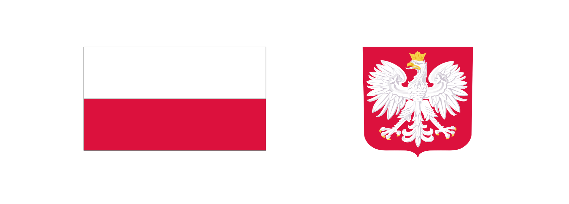                                                                                                           Mikołajki Pomorskie, 2024-05-15Strona internetowa prowadzonego postępowaniahttps://platformazakupowa.pl/pn/mikolajkipomorskieINFORMACJA O UNIEWAŻNIENIU POSTĘPOWANIA Dot. postepowania prowadzonego w  trybie podstawowym  przewidzianym  art. 275 pkt 1 ustawy z dnia 11 września 2019r. Prawo zamówień publicznych ( Dz.U. z 2023r. poz. 1605), pn:   „Modernizacja boiska do piłki nożnej  wraz z infrastrukturą towarzyszącą”Znak sprawy : ZP.271.7.2024.BPNa podstawie art. 260 ust. 2 ustawy Pzp, Zamawiający informuje, że unieważnia postępowanie o udzielenie  zamówienia na ”Modernizację boiska do piłki nożnej wraz z infrastrukturą towarzyszącą”, na podstawie art. 255 pkt 3 ustawy Prawo zamówień publicznych.Uzasadnienie faktyczne:W postępowaniu została złożona jedna oferta, której wartość przewyższa kwotę, którą  Zamawiający zamierzał przeznaczyć na realizację zadania  i w chwili obecnej Zamawiający nie może zwiększyć tej kwoty do wysokości kwoty oferty.Uzasadnienie prawne:Zgodnie z art. 255 pkt. 3 ustawy Prawo zamówień publicznych ( t.j. Dz,U, z 2023r. poz. 1605 ze zm.), Zamawiający unieważnia postępowanie  o udzielenie zamówienia, jeżeli cena lub koszt najkorzystniejszej oferty lub oferta z najniższą ceną przewyższa kwotę, którą Zamawiający zamierza przeznaczyć na sfinansowanie zamówienia, chyba że Zamawiający może zwiększyć tę kwotę do ceny lub kosztu najkorzystniejszej oferty.                                                                                                   Mikołajki Pomorskie, 2024-05-15Zatwierdził: Wójt Gminy Mikołajki Pomorskie                                                                                                         Maria Pałkowska-Rybicka